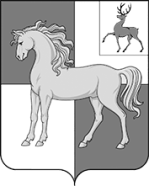 АДМИНИСТРАЦИЯ ПОЧИНКОВСКОГО МУНИЦИПАЛЬНОГО ОКРУГАНИЖЕГОРОДСКОЙ ОБЛАСТИПОСТАНОВЛЕНИЕ проектот ________ № _____О прогнозе социально-экономического развития Починковского муниципального округа на 2023 год и на период до 2025 годаВ соответствии со статьёй 173 Бюджетного кодекса РФ, статьей 15 Закона Нижегородской области от 03 марта 2015 года №24-З «О стратегическом планировании в Нижегородской области», постановлением правительства Нижегородской области от 16.06.2015 №378 «О порядке разработки, корректировки, осуществления мониторинга и контроля реализации прогноза социально-экономического развития Нижегородской области на среднесрочный период» и постановлением администрации Починковского муниципального округа от 26.05.2022 № 567 «Об утверждении плана мероприятий по разработке прогноза социально-экономического развития Починковского муниципального округа на среднесрочный период (2023 год и на плановый период 2024 и 2025 годов)», в целях формирования районного бюджета на 2023 год и на плановый период 2024 и 2025 годов:1. Одобрить прогноз социально-экономического развития Починковского муниципального округа на среднесрочный период (2023 год и на плановый период 2024 и 2025 годов) (далее - прогноз).2. Управлению экономики и прогнозирования ежеквартально осуществлять мониторинг реализации прогноза на 2023 год. Результаты мониторинга направлять главе местного самоуправления Починковского муниципального округа.3.Контроль за исполнением настоящего постановления оставляю за собой.Глава местного самоуправленияокруга	М.В. ЛаринПояснительная записка к прогнозу социально-экономического развития Починковского муниципального района  на 2023-2025 г.г.Общие подходы к разработке прогноза социально-экономического развития Починковского муниципального округа на 2023 год и на период до 2025 года регламентированы Законами Нижегородской области от 22 июля 2003 года № 66-З «О прогнозировании, стратегическом и программном планировании социально-экономического развития Нижегородской области», от 12 сентября 2007 года № 126-З «О бюджетном процессе в Нижегородской области».Кроме того при  формировании  прогноза  учтены задачи, поставленные в Указах Президента РФ  от 7 мая 2013 года.Прогноз является ориентиром социально-экономического развития округа  на 2023 год и на период до 2025 года для органов  местного самоуправления Починковского  муниципального округа, а также хозяйствующих субъектов при принятии конкретных управленческих решений в области социально-экономической политики.Прогноз по основным бюджетообразующим показателям сформирован из предложений округа и намерений крупных и средних организаций, расположенных на территории округа. Расчет основных бюджетообразующих показателей (объем отгруженных товаров собственного производства, выполненных работ, услуг собственными силами, фонд оплаты труда, прибыль прибыльных организаций и др.) является основой для формирования консолидированного бюджета округа на 2023 год. Информационная база формирования прогноза:данные статистического и налогового учета за 2021 год и по состоянию на 1 июня 2022 года;основные макроэкономические пропорции социально-экономического развития  Нижегородской области за 2021 год и на период до 2025 года;прогнозы хозяйствующих субъектов на краткосрочную перспективу.I. Анализ социально-экономического развития Починковского муниципального округа в 2021 году и в 1 квартале 2022 года1.1.Развитие отраслей экономики и социальной сферыПри ранжировании по значению интегрального показателя среди 52 муниципальных районов и городских округов развитие Починковского округа оценено:         Деятельность   округа  регламентируется  выполнением мероприятий,  предусмотренных в  принятых  муниципальных программах  развития  Починковского муниципального округа и участием предприятий, организаций  в государственных программах, реализацией национальных проектов.         Починковский муниципальный округ (административный центр село Починки) расположен в юго-западной части Нижегородской области, граничит с Лукояновским, Б. Болдинским районами Нижегородской области, а так же с республикой Мордовия.Площадь округа составляет 1961 кв. км или  2,56 % от площади Нижегородской области (площадь области 76,6 тыс. кв.км.).  Округ расположен в 225 км  от г. Н-Новгород и имеет транспортную инфраструктуру:       -  автомагистраль федерального значения «Нижний Новгород-Саранск»;- железнодорожная ветка Муромского отделения Горьковской железной дороги  - 32,16 км.В округе 78 населенных пунктов (в том числе 15 населенных пунктов  без населения и 12 пунктов с численностью до 10 человек). Численность постоянного населения по состоянию на 01.01.2022 составила 26,72 тыс. человек (на 1.01.2021 – численность 27,18  тыс. человек).  В округе смертность превышает рождаемость в 3,8 раза (2020 год – в 3,6 раза).Общая численность работающих в округе составила за 2021 год 8097 человек, в 2020 году 8201 человек. Сокращение численности произошло по разделу «Среднесписочная численность работников крупных и средних предприятий» по данным Нижегородстата.  В 2021 году сеть образовательных организаций не изменилась: на 31.12.2021 в округе функционировали 34 муниципальных образовательных организации: – 15 общеобразовательных школ (10 средних, 3 основных, 2 начальных) в 4 средних школах имеются филиалы основного общего образования).На начало 2021-2022 учебного года в школах округа обучается 2176 чел., на 41 меньше, чем в предыдущем году. На 1 января 2022 года в округе функционировали 17 дошкольных образовательных организаций (16 бюджетных и 1 казенная).                                                                                                                                  В 5 школах функционировали 5 дошкольных групп (101 место), в них обучались 44 ребенка (2020-45).  	Сеть здравоохранения округа  представлена ГБУЗ НО «Починковская ЦРБ», 5 отделений врачей общей практики и 30 ФАПов.Основу промышленности округа составляют обрабатывающие предприятия, из них лишь одно относятся к группе «крупные и средние» - АО «Маслосырзавод «Починковский».Общий объем отгрузки товаров и услуг собственного производства в 2021 году по округу составил  по полному кругу предприятий 4 млрд. 49 млн. 280 тыс. рублей, это 116,6% к уровню 2020 года. Отгрузка по крупным и средним предприятиям составила 2 млрд. 736 млн. 320 тысяч рублей, что составляет 111,6% к уровню 2020 года.Увеличение объема отгруженной продукции в обрабатывающих производствах за январь-декабрь 2021 года к соответствующему периоду предыдущего года наблюдается в АО «МСЗ Починковский» (107,3%), ООО «Починковский хлеб» (103,8%), ООО «Сырятинский крахмал» (112,5%), ООО «Амил» (137,26%) .1.2 Развитие малого бизнеса в производственной и непроизводственной сфере   В округе работает 439 субъектов малого и среднего предпринимательства, включая ИП. В 2021 году по сравнению с 2020 годом наблюдался небольшой рост количества субъектов МСП при сокращении численности на 68 человек. Наибольшее сокращение численности наблюдалось в ООО «Колос» (сельскохозяйственное производство) 10 человек, ООО «Энергия Альфа» (обрабатывающая промышленность, была проведена реорганизация предприятия)  40 человек.Доля занятых в малом и среднем предпринимательстве от общего числа работников всех предприятий и организаций составляет 38,78%. Постановлением администрации Починковского муниципального района от 10.07.2015 г.  №544 утверждена муниципальная программа «Развитие малого и среднего предпринимательства в Починковском муниципальном районе» на 2016-2024 гг.  На мероприятие  «Оказание муниципальной поддержки в виде грантов – субсидии малым предприятиям на создание собственного дела в целях возмещения части затрат, связанных с началом предпринимательской деятельности»  было предусмотрено в бюджете 348 тыс.руб., но заявлений от предпринимательского сообщества не поступало. На возмещение затрат АНО «Центр развития предпринимательства Починковского муниципального района» на 2021 год в бюджете было предусмотрено 152 тысячи рублей.   Постановлением администрации Починковского муниципального района от 20.03.2019 №204 утверждён перечень муниципального имущества, предназначенного для передачи субъектам малого и среднего предпринимательства. В перечень включены четыре нежилых помещения и три земельных участка.В 2021 году проводилось оформление документации по выделению субсидий из бюджета округа организациям, пострадавшим от распространения новой коронавирусной инфекции (COVID-19), в целях возмещения части затрат на оплату труда работникам, и на поддержку самозанятых граждан, пострадавших от распространения новой коронавирусной инфекции (COVID-19), в период действия режима повышенной готовности: 1. 1 ИП получил субсидию в сумме 59,8 тыс. руб.2. 3 самозанятых получили субсидию в сумме 179,3 тыс. руб.Торгово-закупочной деятельностью заняты 34% предпринимателей, грузоперевозками 22%, пассажирскими перевозками 10% предпринимателей. В области обрабатывающих производств заняты 5% предпринимателей, 7% в области строительства, 1% в области деятельности гостиниц и предприятий общественного питания. 3% предпринимателей заняты представлением парикмахерских услуг. Прочими видами экономической деятельности заняты 18% предпринимателей.1.3 Развитие агропромышленного комплекса                   Сельское хозяйство округа представлено 11-ю действующими сельхозпредприятиями.        На их долю приходится 82% (1 миллиард 163 миллиона руб.)  сельскохозяйственного производства, 11-ю крестьянско-фермерскими хозяйствами, на долю которых приходится 2% (36 млн. руб.) и 9600 личными  подсобными хозяйствами (16% или 226 млн. руб.).  Количество прибыльных сельхозпредприятий в 2021 году составило 11  единиц.  В отрасли  сельского хозяйства округа работают 826 человек (в  2020 году 836).Общая площадь сельхозугодий 124,2 тыс.га. В общем отраслевом объеме по округу отгрузка сельскохозяйственной продукции составляет 22,3% или 938,22 млн. рублей. В 2021 году сельскохозяйственными предприятиями округа                                                                                                                                                                                                                                                                                                                                                                                                                                                                                                                                                                                                                                                                                                                                                                                                                                                                                                                                                                                                             произведено  валовой продукции на сумму 2 миллиарда 255 миллионов 500 тысяч рублей, что составляет к уровню 2020 года 109%.  1.4.Анализ инвестиционной ситуации          Наибольшую долю в общем объеме инвестиций занимают инвестиции по виду деятельности «Обрабатывающая промышленность» 37%, по виду деятельности «Сельское хозяйство» - 29%.  Средства были направлены на модернизацию оборудования маслосырзавода, керамического завода, строительство и реконструкцию коровников, приобретение основных средств и перевод скота в основное стадо в отрасли «Сельское хозяйство».	За 2021 год объем инвестиций в основной капитал (за исключением бюджетных средств) по округу составил 1 млрд 43 млн. 478 тысяч 100 рублей, что составляет к уровню 2020 года 177,3% . Это связано с тем, что в 2021 году был осуществлён ввод в действие животноводческого комплекса в ООО «Восток» общей стоимостью 947 млн.рублей.В сельском хозяйстве наблюдался рост инвестиций у СПК «Криушинский» на 183,5%, у СПК «Колхоз имени Ленина» на 110,8%. АО «Маслосырзавод «Починковский» рост инвестиций в 2021 году по сравнению с 2020 годом составил 303,2%В ООО «Починковские сыры» освоено капвложений на развитие производства на 72,9% больше, чем за 2020 год.Рост инвестиций больше, чем в три раза в 2021 году по сравнению с 2020 годом наблюдался в Починковском РАЙПО.В 2021 году был обновлен и размещен на сайте администрации инвестпаспорт  Починковского муниципального округа, в котором дано подробное описание трёх инвестиционных площадок: «Зеленая инвестиционная площадка» по адресу: Нижегородская область, Починковский район, в 300 м западнее пос.Арзинка; «Зеленая инвестиционная площадка» по адресу: Нижегородская область, Починковский район, пос. Ужовка, ул.Калинина, д.3; инвестиционная площадка по улице Березовая.П. Прогноз развития реального сектора экономики Починковского муниципального округа.2.1 Цели, задачи  и приоритеты развития  округа на прогнозируемый период           Приоритетным направлением  в развитии округа является решение задач, направленных на  сохранение и развитие производственной базы  промышленных предприятий (АО «МСЗ «Починковский», ООО «Починковский  хлеб», ООО «Сырятинский крахмал», ООО «Амил»,  ООО «Починковские сыры», ООО «Починковский керамический завод») и предприятий сельскохозяйственного производства  (строительство и реконструкция животноводческих помещений, модернизация оборудования, увеличение посевных площадей, повышение урожайности зерновых культур с применением  передовых технологий), развития ООО «Восток»; увеличение ассортимента вырабатываемой продукции с повышением ее качества.          Приоритеты развития  территории  на прогнозируемый период - это создание условий для привлечения  инвестиций (строительство производственных цехов ООО «Починковские сыры», модернизация оборудования АО «МСЗ Починковский», строительство и реконструкция животноводческих помещений, модернизация оборудования сельскохозяйственными предприятиями), развитие малого предпринимательства (работа по созданию и формированию ИП в направлении самозанятости  совместно с ЦЗН), повышение уровня бюджетного обеспечения, ремонт и строительство дорог, оздоровление окружающей среды.2.2. Характеристика динамики основных показателей развития реального сектора экономикиОбъем отгрузки товаров собственного производства, выполнения работ, услуг собственными силами по полному кругу предприятий за 2021 год составил 4049,28  млн.руб., темп роста к 2020 году 116,6%. А выполнение прогнозного показателя составило 107,2%. Так как в 2022 году предполагается стабильная работа предприятий округа, то оценка 2022 года дана в соответствии с основными параметрами прогноза социально-экономического развития Нижегородской области на среднесрочный период в сумме 4320,4 млн. руб., что составит 106,7% к уровню 2021 года.Рост планируется за счёт увеличения отгрузки АО «Маслосырзавод Починковский», ООО «Амил», ООО «Сырятинский крахмал», ООО «Порчинковские сыры», ООО «Починковский керамический завод» и дальнейшего развития сельскохозяйственных предприятий ООО «Восток», СПК «Криушинский», СПК (колхоз) им. Ленина, СПК «Красный пахарь», СПК «Шагаевский», СПК «Заря». Перспектива роста есть - это сохранение до конца текущего года благоприятного развития ситуации в действующих отраслях экономики, сохранение темпов роста производства.  Прогноз на 2023 год предусмотрен с ростом к ожидаемому выполнению 2022 года  на 9,8% в действующих ценах по полному кругу и на 9,7 % по крупным и средним предприятиям.План по объему отгрузки рассчитан в соответствии с методическими  рекомендациями министерства экономического развития и инвестиций. Основой  для  развития экономики будет:- повышение уровня производительности труда в промышленности и сельском хозяйстве, модернизация производства;- развитие инвестиционной привлекательности территории для создания новых производств и повышение занятости населения на производстве;- снижение издержек производства и укрепление финансово-экономического состояния предприятий;- увеличение  объемов продаж.К негативным факторам  в этой сфере  можно отнести  постоянно растущие тарифы  на энергоносители, ограниченные рынки сбыта продукции.Динамика основных показателей развития реального сектора экономики         В 2021 году Починковский округ принимал участие в реализации национальных проектов: - в рамках национального проекта «Жилье и городская среда» реализован региональный проект «Формирование комфортной городской среды». Мероприятия проекта:  - «Благоустройство центральной площади по адресу: с. Починки, пл. Ленина, д.1 Починковского муниципального округа Нижегородской области. Освоено инвестиций на сумму 5 миллионов 191 тысяча  рублей;- «Благоустройство общественной территории по адресу: п. Ужовка, ул. Пушкинская Починковского муниципального округа Нижегородской области». Освоено инвестиций на сумму 2 миллиона 500 тысяч 129 рублей.- в рамках национального проекта «Экология» проведена разработка проектно-сметной документации по объекту «Канализационные очистные сооружения производительностью 1800 м. куб. в сутки с подводящим и отводящим коллекторами, расположенными в с. Починки». Стоимость работ составила 1  миллион 490 тысяч рублей.Кроме того:В рамках государственной  программы «Развитие жилищного строительства и государственная поддержка граждан по обеспечению жильем на территории Нижегородской области» подпрограммы «Обеспечение жильем молодых семей на территории Нижегородской области» 11 молодых семей получили социальные выплаты на приобретение и строительство жилья в сумме 7 млн. 526 тыс. рублей.  В рамках подпрограммы «Выполнение государственных обязательств по обеспечению жильем отдельных категорий граждан, установленных законодательством Нижегородской области» построено и приобретено жилье для 11 детей-сирот на сумму 18 миллионов 657 тыс. рублей.  В 2021 году составлен инвестиционный план Починковского муниципального округа на 2020-2024 годы,  утверждённый постановлением администрации Починковского муниципального округа от 28.05.2021 №674, в него включено 55 инвестиционных проектов. В  данный план  включены проекты по новому строительству и реконструкции объектов промышленных, торговых и сельскохозяйственных предприятий, объектов социальной и коммунальной сферы, инженерные коммуникации. В план вошли инвестиционные проекты таких  предприятий как АО «Маслосырзавод «Починковский», ООО «Починковский хлеб», «Починковские сыры», «Амил», «Сырятинский крахмал», Починковский керамический завод, СПК «Красный пахарь», СПК (колхоз) им. Ленина, СПК «Шагаевский», «Криушинский», СПК (колхоз) «Заря», ООО «Восток», Починковское райпо.Успешная реализация региональных проектов повлияет на выполнение прогнозных показателей социально-экономического развития округа.2.3 Влияние развития реального сектора экономики на социальные  процессы в муниципальном округе             Развитие реального сектора экономики оказывает положительное  воздействие на  социальные  процессы в округе (рост заработной платы работающих, увеличение поступлений налогов в бюджет области и округа, создание новых рабочих мест, развитие объектов социальной инфраструктуры).     Общий доход населения  округа  по всем источникам составил 6 млрд. рублей, рост к 2020 году составил 5,7%. Среднедушевой  доход населения за год возрос на 8,4% и составил 18 тысяч 437 рублей  на человека в месяц.              Максимальную долю в доходах населения составляют заработная плата 48,4%  и пенсии  29,7%, соцвыплаты 4,3% и прочие доходы 17,6%. Среднемесячная заработная плата работающих по полному кругу организаций составила 29926 рублей, по крупным и средним организациям – 33545 рублей, на малых предприятиях – 20430  рублей.По крупным и средним организациям наиболее высокий уровень заработной платы отмечался в: -ООО «Амил» - 53503 рубля,-ООО «Сырятинский крахмал» - 43046 рублей;– АО «МСЗ «Починковский» - 34709 рублей, -ООО «Восток» - 31687 рублей;- СПК «колхоз им. Ленина» - 30587 рублей.Средняя пенсия увеличилась на 6,3% и составила 16 тысяч 845 рублей.В целом по округу средняя заработная плата в 2021 году составила 2,6 прожиточного минимума работающего населения. В отчетном году величина прожиточного минимума в среднем на душу населения по округу составила 10833 рубля, увеличение к уровню 2020 года на 10,2%.  Покупательная способность среднедушевых денежных доходов снизилась на 1,7% и составила 1,7 прожиточных минимума.Уровень официально зарегистрированной безработицы на конец года составил 0,46% при среднеобластном показателе 0,48%. Количество безработных в округе на конец 2021 года составило 64 человека.                                                              2.4 Эффективность деятельности крупнейших предприятий и перспективы их развития         В экономике округа наиболее значимые  направления - обрабатывающая промышленность (это предприятие - АО «МСЗ Починковский» и сельскохозяйственное производство (шесть основных предприятий). Высокими темпами развивается сельскохозяйственное предприятие ООО «Восток»: объём отгрузки в 2021 году увеличился по сравнению с 2020 годом на 38,6%, а прибыль выросла на 226,5%.АО «Починковский МСЗ» - увеличение объёмов отгрузки на 9,7%, ООО «Амил» -увеличение отгрузки на 37,3%.          Развивается в округе розничная торговля. Предприятия торговли рентабельные, работают с прибылью, в 2021 году наблюдается рост товарооборота на 7%. 2.5 Тенденция показателей развития малого бизнеса   Вывод:                   Развитие малого предпринимательства увеличивает число собственников и обеспечивает формирование среднего класса, создает новые рабочие места, обеспечивает снижение уровня безработицы, социальной напряженности и экономического неравенства.               Подавляющее большинство ИП в округе занимаются торговлей. Предприятий, внедряющих новые технологии или выпускающих образцы принципиально новой продукции в округе мало (производство мебели, строительных конструкций, строительство объектов).              Инвестиционная активность малых предприятий составила за 20921 год 27% от общего объёма инвестиций. Но ещё находится на низком уровне и не отражает их реального инвестиционного потенциала. Путями обеспечения доступа малого предпринимательства к источникам финансирования, в том числе, для возможности начать бизнес, являются:- Развитие и внедрение работоспособной и экономически эффективной системы микро-финансирования.- Субсидирование процентной ставки по кредитам и займам, выдаваемым определенным категориям субъектов малого предпринимательства коммерческими организациями.- Предоставление льготных займов для малого предпринимательства через систему фондов поддержки малого предпринимательства.III. Прогноз показателей оплаты труда и потребительского рынка Фонд оплаты труда работающего населения в Починковском муниципальном округе вырос по сравнению с 2020 годом на 6,5%. Выполнение прогнозных показателей по фонду оплаты труда за 2021 год составило 98,3%.   Оценка фонда 2022 года предполагается по отношению к 2021 году в сумме 3220,5 млн. рублей или 110,75%.За  1 кв 2022 года сумма поступлений НДФЛ составила 75,89 млн. руб., за 1  кв 2021 года - 66,21 млн. руб., рост составил 14,6% или 9,68 млн.руб.Это произошло по причинам:- рост ФОТ на 10,4% или на 73,1 млн. руб.;- выплаты разового характера в соответствии со статьёй 228 Налогового Кодекса Российской Федерации за 1 кв 2022 года составили  1400 тыс. рублей (выплата НДФЛ с дивидендов ООО «ПОЧИНМЕД»), согласно платежных поручений, поступивших в финансовое управление, от 31.03.2022 №231 на сумму 650 тыс.руб. и №232 на сумму 750 тыс.руб.- оплата задолженности по  НДФЛ  ООО «Починковский керамический завод», согласно платежных поручений, поступивших в финансовое управление, на сумму 2349680 рублей, в т.ч. от 04.02.222 №112 на сумму 500 тыс.руб., от 16.02.22 №166 на сумму 200 тыс.руб., от17.02.22 №172 на сумму 200 тыс.руб., от 24.02.2022 №209 на сумму 140 тыс.руб, от 02.03.22 №230 на сумму 200 тыс.руб., от 03.03.22 №235 на сумму 200 тыс.руб., от 05.03.22 №247 на сумму 100 тыс.руб., от 11.03.22 на сумму 409,637 тыс.руб., от 24.03.22 №336 на сумму 400,043 тыс.руб.              Товарооборот розничной торговли по полному кругу организаций без учета сокрытия утвержден на 2023 год в сумме  4110,5 млн. руб. или темп роста к факту 2021 года 123,7 %.  На 2022 год товарооборот оценивается с ростом 9,5% к выполнению 2021 года.  Развитие розничной торговли проходит при создании новых торговых центров, их специализация обусловлена активизацией индивидуального строительства, включая капитальные ремонты и ведение личного подсобного хозяйства. Активизирована продажа строительных материалов, теплиц, товаров длительного пользования, швейных изделий.          Рост денежных доходов населения обеспечивает  рост спроса населения на товары и услуги.               Потребительский спрос населения в планируемом периоде будет определяться политикой государства в сфере повышения уровня жизни населения. IV.Финансовое состояние района	По данным Нижегородстата сальдированный финансовый результат предприятий и организаций, не относящихся к субъектам малого предпринимательства,  за 2021 год – прибыль прибыльных предприятий составила 224,8 млн. рублей.    Темп роста прибыли прибыльных предприятий составил по отношению к прошлому году 126,2%. Увеличение прибыли в основном связано с ростом прибыли на АО «МСЗ Починковский» и в сельхозпредприятиях.     Показатель по прибыли прибыльных организаций  на 2022 год утвержден в прогнозе  для округа  в сумме 251,8 млн. руб., т.е. 112% к факту 2021 года. Финансовые показатели  предприятий и организаций округа увязаны с показателями производственной деятельности предприятий округа. Ожидаемое выполнение оценки  за 2022 г. планируется на уровне 100%.        Расчет на прогнозируемый период проведен в соответствии с методическими рекомендациями с учетом развития предприятий и обеспечением прироста производственных показателей вырабатываемой продукции, услуг и сокращением себестоимости продукции.V.Организационные, экономические и другие цели, обеспечивающие прогнозируемый уровень социально-экономического развития округаСоздание условий для привлечения инвестиций  в округ, при этом максимальное направление в реальный сектор экономики (обновление производственных мощностей, строительство новых объектов и проведение работ  по реконструкции действующих объектов) посредством участия округа в государственных  программах  и проектах. В округе разработан и утвержден инвестиционный план, составлен перечень  муниципального имущества  в целях  предоставления его во владение и (или) пользование  на долгосрочной основе субъектам малого и среднего предпринимательства. Основные цели – создание новых рабочих мест, увеличение налогооблагаемой базы, привлечение инвестиций, создание объектов поддержки малого предпринимательства.Участие сельхозпредприятий в государственных программах.  Получение субсидий на поддержку животноводства.Мониторинг мероприятий разработанного плана,  направленных на выполнение индикаторов бюджетообразующих показателей в 2023 году. Принятие оперативных решений направленных на повышение  социально-экономического развития округа.Начальник управления экономики и прогнозирования  Починковского  округа                                    О.И. ПершинаПериод 2015 20162017 2018 г. 2019 г.2020 г.2021 г.Место28514638444244Оценка уровня развитияСреднийНизкийСреднийСреднийСреднийСреднийСреднийНаименованиеорганизацииНаименованиеорганизацииНоменклатура выпускаемой продукции1.1.АО «Маслосырзавод «Починковский»Молоко жидкое обработанное, включая молоко для детского питания; сыры, продукты сырные и творог; масло сливочное, пасты масляные, масло топленое, жир молочный, спреды и смеси топленые сливочно-растительные; продукты кисломолочные; сыворотка2.2.ООО «Починковский хлеб»Хлебобулочные изделия длительного и недлительного хранения, печенье, пряники, торты3.3.ООО «Сырятинский крахмал»Крахмал4.4.ООО «Амил»Модифицированный крахмал5.5.ООО «Починковские сыры»Молоко сырое, масло топленое, сыр косичка, обрат6.6.ООО «Починковский керамический завод»КерамзитПоказателиЕд. изм.2018201920202021Темп роста факта 2021 к 2020,%Оценка 2022Темп роста оценки 2022 к факту  2021, %Отгрузка товаров собственного производства по полному кругуМлн.руб.2946,13567,533472,554049,28116,64320,4106,7Прибыль прибыльных организацийМлн.руб.93,83152,44177,07224,8127251,8112ФОТМлн.руб.2436,52580,972730,342907,78106,53220,5110,7Средняя заработная платарублей24380,62593727744,229926,9107,933342,65111,4Товарооборот без учета сокрытияМлн.руб.30143203,73107,483324106,93639,1109,5Количество, ед.Количество, ед.Количество, ед.Число работающих, чел.Число работающих, чел.Число работающих, чел.Доля занятых в МП от общей численности занятых в экономикеСредняя заработная плата, руб.Средняя заработная плата, руб.Средняя заработная плата, руб.год201920202021201920202021Доля занятых в МП от общей численности занятых в экономике201920202021Средние предприятия6667701139123815,2267972883330274Малые предприятия505050155398992111,4187651899420430,7ИП4234224117847787609,4150201533916239